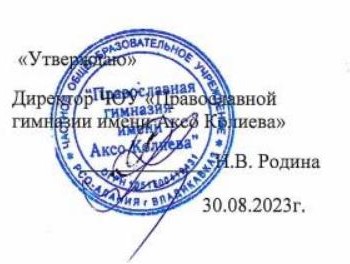 ПОЛОЖЕНИЕоб электронной информационно-образовательной среде ЧОУ «Православная гимназия имени Аксо Колиева»Общие положенияНастоящее положение об электронной информационно-образовательной среде (далее – Положение) муниципального бюджетного общеобразовательногоучреждения ЧОУ «Православная гимназия имени Аксо Колиева» (далее – Гимназия):устанавливает	назначение	и	составные	элементы	электронной информационно-образовательной среды (далее – ЭИОС) Гимназии;устанавливает требования к функционированию ЭИОС Гимназии;регулирует порядок и формы доступа к ресурсам, системам и веб-сервисам ЭИОС Гимназии;определяет права и ответственность пользователей ЭИОС Гимназии.Положение разработано в соответствии с:Федеральным законом «Об образовании в Российской Федерации» от 29.12.2012 г. 273-Ф3;Федеральным законом «Об информации, информационных технологиях и о защите информации» от 27.07.2006 г. № 149-ФЗ;Федеральным законом «О персональных данных» от 27.07.2006 г. № 152-ФЗ;Федеральным законом «О внесении изменений в Федеральный закон «Оперсональных данных» от 25.07.2011 г. № 261-ФЗ;Приказом Министерства образования и науки Российской Федерации от 23августа 2017 г. № 816 «Об утверждении Порядка применения организациями, осуществляющими образовательную деятельность, электронного обучения, дистанционных образовательных технологий при реализации образовательных программ»;Федеральными государственными образовательными стандартами;Уставом Гимназии;локальными нормативными актами Гимназии.Электронная информационно-образовательная среда Гимназии (ЭИОС)– информационно-образовательное пространство, системно-организованная совокупность информационного, технического и учебно­методического обеспечения, представленного в электронной форме и включающего в себяэлектронные информационные ресурсы, электронные образовательные ресурсы, совокупность информационных технологий, телекоммуникационных технологий, соответствующих технологических средств и обеспечивающего освоение обучающимися образовательных программ в полном объеме независимо от места нахождения обучающихся.Назначение ЭИОС – обеспечение информационной открытости Гимназии в соответствии с требованиями действующего законодательства Российской Федерации в сфере образования, организация образовательной деятельности Гимназии и обеспечение доступа обучающихся и педагогических работников к информационно-образовательным ресурсам ЭИОС.Цель и задачиЦелью формирования ЭИОС Гимназии является информационное и методическое обеспечение образовательного процесса в соответствии с требованиями к реализации образовательных программ.Основные задачи:создание на основе современных информационных технологий единого образовательного и коммуникативного пространства;обеспечение доступа обучающегося из любой точки, в которой имеется доступ к информационно-телекоммуникационной сети «Интернет», как на территории Гимназии, так и вне его к электронным образовательным ресурсам, указанным в рабочих программах;фиксация хода образовательного процесса, результатов промежуточной аттестации и результатов освоения основной образовательной программы;проведение всех видов занятий, процедур оценки результатов обучения, реализация которых предусмотрена с применением электронного обучения, дистанционных образовательных технологий;формирование электронного портфолио обучающегося, в том числе сохранение работ обучающегося, рецензий и оценок на эти работы со стороны любых участников образовательного процесса;создание условий для организации взаимодействия между участниками образовательного процесса, в том числе синхронного и (или) асинхронного посредством сети «Интернет».Основные принципы функционирования:доступность и открытость;комплексность построения;ориентированность на пользователя;системность;интегративность и многофункциональность.Формирование и функционированиеЭИОС и отдельные ее элементы соответствуют действующему законодательству Российской Федерации.Функционирование электронной информационно-образовательной среды Гимназии обеспечивается соответствующими средствами информационно- коммуникационных технологий и квалификацией работников, ее использующих и поддерживающих (далее – пользователи):обучающиеся: наличие базовых навыков работы с компьютером, ознакомление с порядком доступа к отдельным элементам ЭИОС;работники (педагогические работники, административно­ управленческий и учебно-вспомогательный персонал): наличие базовых навыков работы с компьютером, прохождение курсов повышения квалификации и обучающих          семинаров соответствующей направленности с целью приобретения и развития          компетенций, необходимых для работы с модулями ЭИОС.Порядок доступа к элементам ЭИОС регулируется соответствующими локальными актами Гимназии.ЭИОС формируется на основе отдельных модулей (элементов), входящих в ее состав.Информационное наполнение ЭИОС определяется потребностями пользователей и осуществляется в порядке, установленном соответствующими локальными нормативными актами.ЭИОС обеспечивает возможность хранения, переработки и передачи информации любого вида (визуальной и звуковой, статичной и динамичной, текстовой и графической), а также возможность доступа к различным источникам информации и возможность организации удалённого взаимодействия пользователей.ЭИОС обеспечивает доступ (удалённый доступ), в том числе в случае применения электронного обучения, дистанционных образовательных технологий, к современным профессиональным базам данных и информационным справочным системам, состав которых определяется в рабочих программах дисциплин (модулей) и подлежит ежегодному обновлению в соответствии с утверждёнными регламентами.ЭИОС обеспечивает одновременный доступ не менее 80% обучающихся в Гимназии.Структура ЭИОСОсновными компонентами ЭИОС Гимназии являются:официальный	сайт	Гимназии (http://pravgimvlad.ru/Главные сетевые	информационные	ресурсы	Гимназии : ЦОС Моя Школа ( https://users-management.myschool.edu.ru/#/eduGroups)паблик	Сферуме   https://sferum.ru/?p=dashboard&schoolId=223228752)корпоративная почта Гимназии;иные компоненты, необходимые для организации учебного процесса взаимодействия элементов ЭИОС.На Сайте размещены информационные блоки, раскрывающие различные направления деятельности гимназии. Официальный сайт позволяет выполнить требования федерального законодательства об обеспечении открытости образовательной организации.Система дистанционного обучения обеспечивает:методическую поддержку образовательного процесса на базе программного обеспечения информационно-коммуникационной платформы «Сферум»: доступ к содержанию учебных дисциплин, размещению новых материалов и курсов, организацию интерактивного взаимодействия и системы обмена информацией между участниками образовательного процесса (синхронное и (или) асинхронное взаимодействие), формирование электронных образовательных ресурсов.Почта АИС «Сетевой город. Образование» Гимназии обеспечивает оперативную передачу и сбор информации между участниками образовательного процесса в гимназии.Требования к функционированию ЭИОС ГимназииВ целях надежного, безотказного и эффективного функционирования информационных систем и веб-сервисов ЭИОС Гимназии, соблюдения конфиденциальности информации, ограниченного доступа и реализации права на доступ к информации настоящим Положением устанавливаются следующие требования:требования по разграничению доступа;требования по защите персональных данных пользователей;требования по защите информации, находящейся на серверах;требования к локальной сети Гимназии;технические требования по обеспечению доступа пользователям Гимназии;требования по обеспечению подключения веб-сервисов;требования к пользователям ЭИОС Гимназии.Требования по разграничению доступа учитывают:Права доступа пользователю к тому или иному элементу (его части) ЭИОС Гимназии определяются уровнем закрытости информации и уровнем доступа пользователя, которые задаются для каждого пользователя и элемента (его части) на этапе разработки и/или подключения пользователя и/или элемента к ЭИОС Гимназии.Уровень закрытости информации определяется политикой безопасности Гимназии, а уровень доступа пользователя устанавливается привилегией (права пользователя) исходя из статуса пользователя и занимаемой должности (директор, заместитель директора, руководитель структурного подразделения, учитель, обучающийся и т.п.).Элементы ЭИОС Гимназии могут иметь отдельного администратора, который определяет уровень доступа, устанавливает привилегии и осуществляет подтверждение регистрации пользователей через формирование каждому индивидуального логина и пароля.Привилегии пользователю назначаются администратором элемента ЭИОС. Администратор системы несет ответственность за конфиденциальность регистрационных данных пользователя, целостность и доступность элемента (его части) ЭИОС Гимназии.Требования к локальной сети Гимназии.Все компьютеры Гимназии должны быть объединены в локальную вычислительную сеть, для всех пользователей должен быть обеспечен выход в сеть«Интернет».Требования к пользователям ЭИОС Гимназии.Пользователи ЭИОС Гимназии должны иметь соответствующую подготовку по работе с элементами ЭИОС Гимназии:обучающиеся: наличие базовых навыков работы с компьютером и Интернет-технологиями (работа с браузерами, электронная почта), ознакомлены с порядком доступа к отдельным элементам ЭИОС Гимназии;сотрудники: наличие базовых навыков работы с компьютером и Интернеттехнологиями, прохождение курсов повышения квалификации и обучающих семинаров соответствующей направленности с целью приобретения и развития профессиональных компетенций, необходимых для работы в ЭИОС Гимназии;сотрудники, обеспечивающие функционирование ЭИОС Гимназии, должны удовлетворять требованиям к кадровому обеспечению учебного процесса согласно ФГОС. Порядок и формы доступа к элементам ЭИОС ГимназииЭИОС Гимназии обеспечивает доступ пользователям к учебным планам, рабочим программам дисциплин (модулей), практик, к изданиям электронных библиотечных систем, ЭОР, указанным в рабочих программах Гимназии.Учебные планы, рабочие программы дисциплин (модулей) размещаются в открытом доступе на официальном сайте Гимназии в разделе«Сведения об образовательной организации», подразделе «Образование».Доступ к персонализированной части ЭИОС Гимназии, включающей веб-сервисы и портал электронного сопровождения образовательных программ, режим доступа предоставляется всем пользователям через процесс авторизации в личном кабинете с использованием личных учетных данных. Регистрация и/или удаление обучающихся в базе ЭИОС Гимназии осуществляется на основании данных приказов о зачислении и отчислении из Гимназии. Регистрация и/или удаление сотрудников Гимназии в базах ЭИОС осуществляется заместителем директора.Ответственность за использование и сохранность информационных ресурсов в ЭИОСИспользование материалов, извлеченных из ЭИОС, способом, предполагающим получение к ним доступа неограниченного круга лиц, должно сопровождаться указанием на ЭИОС, из которой эти материалы извлечены.Пользователи, получившие учетные данные для авторизованного доступа в ЭИОС Гимназии, обязуются:хранить их в тайне, не разглашать, не передавать их иным лицам;немедленно уведомить администратора о невозможности авторизованного входа с первичным или измененным пользователем паролем с целью временного блокирования доступа в систему от своего имени.Пользователи несут ответственность за:несанкционированное использование регистрационной информации других пользователей, в частности - использование логина и пароля другого лица для входа в ЭИОС Гимназии и осуществление различных операций от имени другого пользователя;умышленное использование программных средств (вирусов, и/или самовоспроизводящегося кода), позволяющих осуществлять несанкционированное проникновение в ЭИОС Гимназии с целью модификации информации, кражи паролей, угадывания паролей и других несанкционированных действий.Заключительные положенияНастоящее Положение вступает в силу после его утверждения.Изменения и дополнения в настоящее Положение утверждаются приказом директора.